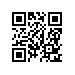      Об отчислении из НИУ ВШЭ студентов образовательной программы «Прикладная математика» МИЭМ НИУ ВШЭ, прошедших государственную итоговую аттестацию, в связи с получением образования и окончанием каникул  ПРИКАЗЫВАЮ:Отчислить из НИУ ВШЭ студентов образовательной программы магистратуры «Прикладная математика», направления подготовки 01.03.04. Прикладная математика, МИЭМ НИУ ВШЭ, очной формы обучения, прошедших государственную итоговую аттестацию, в связи с получением образования и окончанием каникул с 09.08.2019 г. согласно списку (приложение).Управлению бухгалтерского учета прекратить выплаты стипендий, назначенных студентам, указанным в пункте 1 приказа.Основание: решение Президиума ГЭК (протокол от 13.06.2019 г. № 08), заявления студентов о предоставлении каникул.Первый проректор									В.В.РадаевРегистрационный номер: 6.18.1-05/0108-13Дата регистрации: 01.08.2019